 Mall för avrop genom särskild fördelningsnyckelParkmaskiner och gräsklippare 2019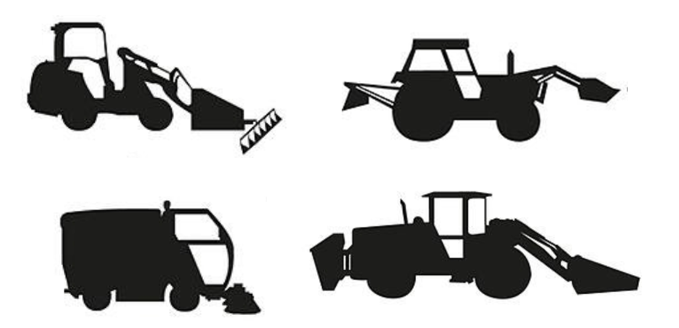 Avrop genom särskild fördelningsnyckel går till enligt följande;Avrop genom särskildfördelningsnyckel – (se mall för avrop på sid. 3)Vid avrop enligt särskild fördelningsnyckel utser upphandlande myndighet (UM) den produkt ur aktuellt standardsortimentet, som bäst motsvarar UM:s behov utifrån en eller flera av kriterierna nedan.UM ska identifiera sitt behov utifrån de objektiva parametrar som beskrivs nedan och väljer denleverantör som bäst kan tillgodose behovet vid avropstillfället. UM kan välja att använda den eller de parametrar som är relevanta vid det enskilda tillfället. Angivna kriterier nedan är ej rangordnade. PrisLeveranstidProduktens tekniska eller funktionella egenskaper (t.ex. maskinens funktion, mått och storlek iförhållande till det område hos UM som maskinen ska användas inom)Maskinens miljö- och hållbarhetsegenskaper (inklusive batterieffektivitet)Ljudnivå/bulleregenskaper utöver de i upphandlingen definierade kraven för dettaMaskinens ergonomiska egenskaper i förhållande till förarens behovMaskinens anpassningsmöjligheter, såsom möjlighet att tillkoppla redskap och tillbehör till maskinenMaskinens kompabilitet med befintliga maskiner och utrustningLeverantörens serviceorganisation, tillgänglighet och inställelsetid för service och reparation av maskiner
Upphandlande myndighet behöver inte redogöra för eller motivera för vilka kriterier som man applicerat vid val av maskin vid avrop. Upphandlande myndighet uppmuntras att använda sig av nedan framtagna mall vid avrop genom den särskilda fördelningsnyckeln. Genom att använda sig av mallen blir det tydligt för såväl upphandlande myndighet som leverantör att man vid avrop hänvisar till befintligt ramavtal med de avtalade förutsättningarna som gäller. Det är även till UM:s fördel att dokumentera dessa avrop. Utöver att skicka ut nedan avropsmall uppmuntras UM att inför avrop ta skriftlig eller muntlig kontakt med antagna ramavtalsleverantörer för att ställa frågor om exempelvis maskiner, möjligheter att tillanpassa dessa med tillbehör samt leveransförutsättningar för att ta reda på vilken leverantör som bäst kan tillgodose det aktuella behovet. I informationen om ramavtalet som finns på Addas hemsida: https://www.adda.se/upphandling-och-ramavtal/vara-ramavtal-och-upphandlingar/ramavtal-och-avtalskategorier/gata-och-park/ framgår till vilken e-postadress avropet skickas för respektive Leverantör.Avrop genom särskild fördelningsnyckel – Adda Inköpscentrals ramavtal Parkmaskiner och Gräsklippare 2019Detta avrop följer Adda Inköpscentrals ramavtal Parkmaskiner och Gräsklippare 2019 projektnummer 10429.Avropsobjektet  Åkgräsklippare		 Sopmaskiner - Ej bogserade  Redskapsbärare		 Kompaktlastare Traktorer			 Teleskoplastare Sopmaskiner - Bogserade          	 Ogräsbekämpning med hetvatten Övriga mindre maskiner EL                    Övriga mindre maskiner RobotgräsklippareGeografiskt område Syd          	 Mitt         	 Norr      KontaktuppgifterMottagande leverantörAvropspreciseringAvropande myndighetKontaktpersonTelefonE-postNamnKontaktpersonMaskiner som önskas avropas, anges med namn och artikelnummer (även eventuella tillbehör):2 Önskad leveranstidpunkt och leveransplats3 Övriga kommentarer